DZIENNIK EKSPLOATACJI SYGNALIZACJI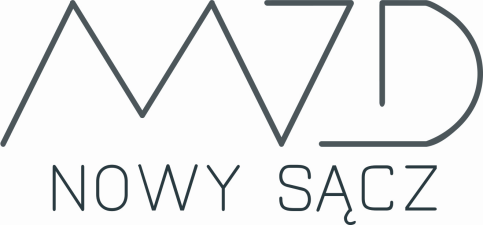 Dane techniczne sygnalizacji:Typ sterownika: ................................................................................Rodzaj instalacji (promieniowa, pierścieniowa, w kanalizacji, doziemna) i jej schemat………………………………………………………………………………………………………………………………………………………………………………………………………………………………………………………………………………………………………………………Typ detektorów: ...............................................................................Typ kabli:zasilającego: …………………………………………………………………………..sygnalizacyjnych: …………………………………………………………………….transmisyjnych: ………………………………………………………………………Źródło zasilania: .........................................................................................Usytuowanie sterownika w sieci: …………………………………………………………Współpraca z innymi sterownikami: …………………………………………………….………………………………………………………………………………………………………..Transmisji danych/SPDAM: ………………………………………………………………….	……………………………………………… 				…………………………………………………                 Podpis i pieczątka 					  Podpis i pieczątka                  Przedstawiciela MZD Nowy Sącz                                                                  Przedstawiciela Wykonawcy Miasto Nowy SączMiasto Nowy SączSkrzyżowanie ulic:Projekt źródłowy budowy/modernizacji sygnalizacjiData uruchomienia/modernizacji sygnalizacjiData,  godzinaStan sygnalizacjiOpis wykonywanych  czynnościImię i nazwisko osoby dokonującej wpisuPodpis osobydokonującej wpisu